Jelentkezési lap Nyári napközis táborraA jelentkezési lap kitöltése előtt a szülői tájékoztatót szíveskedjen elolvasni!Töltse ki a kért adatokat!*Amennyiben nincs legalább egy szülői/gondviselői telefonszám, a jelentkezési lapot nem áll módunkban befogadni!Karikázza be a megfelelő választ!A tanulók gyógyszerezését nem áll módunkban vállalni!Karikázza be a megfelelő választ!A következő turnusokban szeretném, hogy a gyermekem a táborban részt vehessen (X-el jelölje a dátum mellett található négyzetbe):Vajda Péter Általános és Sportiskola:                     Losonci Téri Általános Iskola:           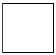 1.	2024.07.01. – 2024.07.05.              2.	2024.07.08. – 2024.07.12. 3.	2024.07.15. – 2024.07.19.4.	2024.07.22. – 2024.07.26.5.	2024.07.29. – 2024.08.03.              6.	2024.08.05. – 2024.08.09.7.	2024.08.12. – 2024.08.16.8.	2024.08.21. – 2024.08.23.Karikázza be a megfelelő választ!Karikázza be a megfelelő választ!Karikázza be a megfelelő választ!A jelentkezéssel egyidejűleg nyilatkozom, hogy a szülői tájékoztató és a tábor házirendjének egy példányát átvettem elolvastam és a tartalmát tudomásul vettem. Budapest, 2024…………………..……………………………………………………….                                                                                                              szülő ( gondviselő) aláírás     A jelentkezési lapot a Kesztyűgyár Közösségi Ház recepcióján személyesen lehet leadni nyitvatartási időben (8-19h-ig), vagy aláírva, szkennelve a tabor@kesztyugyar.hu e-mailcímre beküldeni.Kérjük, amennyiben ingyenes/kedvezményes étkezésre jogosult, csatolja az arról szóló igazolást (RGYK, HH, HHH, MÁK igazolás, tartós beteg, egyéb) vagy a gyermek iskolájában töltesse ki az alábbi dokumentumot.Iskolai igazolás étkezési kedvezményhez(Iskola tölti ki!)Igazoljuk, hogy iskolánkban a(z) …………………….……………………………nevű  gyermek ……………%-os kedvezménnyel veszi igénybe az étkezést. (0-50-100%) A gyermek neve:Lakcíme:TAJ száma:Születési helye és ideje:Iskolája neve és az osztálya:*Édesanyja (gondviselő) neve és telefonszáma:*Édesapja (gondviselő) neve és telefonszáma:Betegsége, gyógyszer-. ételallergiája:VANNINCS*Amennyiben van, kérjük, hogy részletezze:*Amennyiben van, kérjük, hogy részletezze:*Amennyiben van, kérjük, hogy részletezze:A gyermek sajátos nevelési igényű és vagy beilleszkedési-, tanulási-, magatartászavaros:IGENNEM*Amennyiben igen, kérjük, hogy részletezze:*Amennyiben igen, kérjük, hogy részletezze:*Amennyiben igen, kérjük, hogy részletezze:Engedélyezem, hogy gyermek szülői kíséret nélkül érkezzen és távozzon a táborból:IGENNEMEngedélyezem, hogy gyermekemről a tábor ideje alatt kép és hangfelvételt készíthessenek, melyet a JKN Zrt. a hatályos GDPR szabályozásnak megfelelően kezelhet és felhasználhat hirdetményeiben:IGENNEMKérem diétás étrend biztosításátFigyelem! Csak orvosi igazolás bemutatásával lehet kérni. Ez alól kivétel a sertéshúsmentes étkezés. 
IGENNEMa gyermek egészségi állapotára való tekintettel:a gyermek egészségi állapotára való tekintettel:a gyermek egészségi állapotára való tekintettel:2024. …………………………..…………………………………….iskola aláírása
(bélyegző)